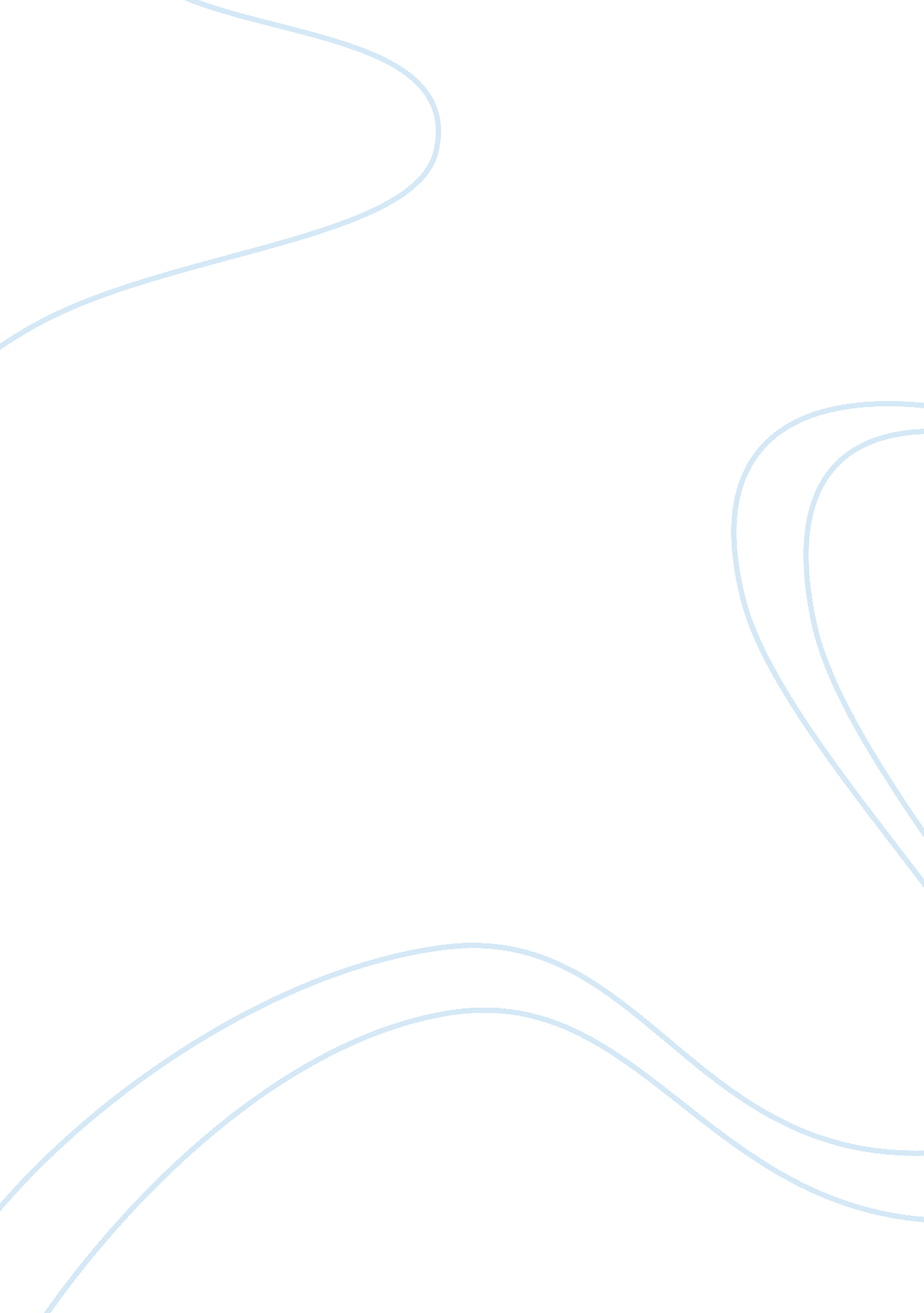 How new technology such as facebookTechnology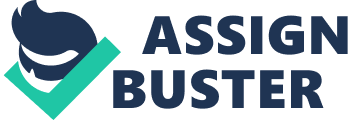 They uploaded Beam's speeches onto social websites to share with his followers. Clearly, new technology is influencing our life. New technology makes life more convenient. It can allow people to share information and maintain contact with friends more easily. Using some new technologies such as Skips are less expensive than using traditional phones for keeping In touch with far-flung friends, sometimes even for free. Regardless matter where you are, social networking websites can update you on friends' news and exchange Ideas, photos, news and videos immediately. You can follow the news of that Interests you. Social networking websites can help you find people. For example, Faceable can help you find long-lost classmates, old friends to new customers, new co-workers, and even someone you have never met before but you found Interesting. On the other hand, new technology Is not good for everyone. Many people do not realize that some people do not use social networking websites and cell phones, such as the elderly, and some people do not Like to share personal Information on the Internet. New technology Is not always good for relationships. Many young people are addicted to social media. They spent much more time paying attention to tweeting and Faceable updates than conversing face-to-face with their friends or family members. As well, social networking websites have lots of personal Information, some of which may be misused. For me, new technologies can expand my social circle. After I left Taiwan and moved to Vancouver, Skips and Faceable let me keep In touch with my lovely friends and family In Taiwan. However, we should make sure to properly manage our time. We should not spend too much time on new technologies such that we Ignore our real life. How New Technology Such as Faceable, Twitter, Skips, Linked, Testing and Others Affected Our Society Positively and Negatively By Judders Fairfield Dickinson University than using traditional phones for keeping in touch with far-flung friends, sometimes update you on friends' news and exchange ideas, photos, news and videos immediately. You can follow the news of that interests you. 